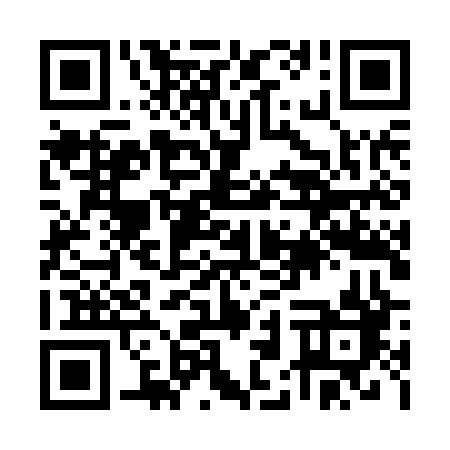 Prayer times for General Roca, ArgentinaMon 1 Apr 2024 - Tue 30 Apr 2024High Latitude Method: NonePrayer Calculation Method: Muslim World LeagueAsar Calculation Method: ShafiPrayer times provided by https://www.salahtimes.comDateDayFajrSunriseDhuhrAsrMaghribIsha1Mon6:177:451:344:507:228:452Tue6:187:461:344:497:208:443Wed6:197:471:334:487:198:424Thu6:207:481:334:477:178:415Fri6:217:491:334:457:168:396Sat6:217:501:324:447:148:387Sun6:227:511:324:437:138:368Mon6:237:521:324:427:118:359Tue6:247:531:324:417:108:3310Wed6:257:541:314:407:088:3211Thu6:267:551:314:397:078:3012Fri6:277:561:314:377:058:2913Sat6:287:571:314:367:048:2814Sun6:297:581:304:357:028:2615Mon6:307:591:304:347:018:2516Tue6:318:001:304:337:008:2317Wed6:318:011:304:326:588:2218Thu6:328:021:294:316:578:2119Fri6:338:031:294:306:558:2020Sat6:348:041:294:296:548:1821Sun6:358:041:294:286:538:1722Mon6:368:051:294:266:518:1623Tue6:378:061:284:256:508:1524Wed6:388:071:284:246:498:1325Thu6:388:081:284:236:478:1226Fri6:398:091:284:226:468:1127Sat6:408:101:284:216:458:1028Sun6:418:111:284:206:448:0929Mon6:428:121:284:196:428:0830Tue6:428:131:274:186:418:07